IOWA WESTERN MEN’S BASKETBALL2016 SUMMER BOYS’ BASKETBALL DAY CAMPJUNE 27TH – JUNE 30TH9:00 AM – 4:00 PM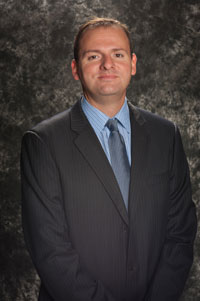 Dear Future Reiver Basketball Campers,	This is Michael Johnette, 2016 summer basketball camp director and new head coach of the Iowa Western Community College Men’s Basketball program. I wanted to send you an invitation to this summer’s Reiver Boys’ Basketball Camp.	This season we are offering one week of basketball on our beautiful campus here at Iowa Western in Council Bluffs, IA.  The camp will run from Monday, June 27th through Thursday, June 30th.	The camp will have many of the same familiar activities and prizes that have made our camp enjoyable to previous campers; however we are offering a new and exciting format this summer of 2016.	The new format will run the entire day from 9:00 am - 4:00 pm and will include an opportunity to eat at our terrific student union cafeteria in the heart of our campus, giving you and other campers a unique “college feel” while at camp.	Below is a camp brochure and registration form.  I encourage you to send the word out to other friends and family members as well if you wish.  The camp runs from grades (entering this fall) 4th through 8th.	For more brochures and registration you can visit www.goreivers.com .							   Hope To See You This Summer,   Michael Johnette							   Iowa Western Reiver Basketball